АДМИНИСТРАТИВНЫЙ РЕГЛАМЕНТпредоставления муниципальной услуги«Предоставление информации об очередности предоставления жилых помещений муниципального жилищного фонда гражданам, состоящим на учете в качестве нуждающихся в жилых помещениях, предоставляемых по договорам социального найма»(утвержден постановлением администрации Фурмановского муниципального района от 17.07.2017 № 858, в редакции постановлений администрации Фурмановского муниципального района от 14.05.2018 №374, от 22.03.2019 №218)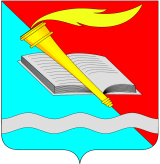 АДМИНИСТРАЦИЯ ФУРМАНОВСКОГО МУНИЦИПАЛЬНОГО РАЙОНА ПОСТАНОВЛЕНИЕ от ___17.07.2017                                                                            № __858________г. Фурманов Об утверждении административного регламента предоставления муниципальной услуги «Предоставление информации об очередности предоставления жилых помещений муниципального жилищного фонда гражданам, состоящим на учете в качестве нуждающихся в жилых помещениях, предоставляемых по договорам социального найма»В соответствии с Федеральными законами от 27.07.2010 № 210-ФЗ «Об организации предоставления государственных и муниципальных услуг» и от 06.10.2003 № 131-ФЗ «Об общих принципах организации местного самоуправления в Российской  Федерации», руководствуясь Уставом Фурмановского муниципального района, в целях повышения качества и доступности предоставляемых муниципальных услуг п о с т а н о в л я е т:1.Утвердить прилагаемый административный регламент предоставления муниципальной услуги «Предоставление информации об очередности предоставления жилых помещений муниципального жилищного фонда гражданам, состоящим на учете в качестве нуждающихся в жилых помещениях, предоставляемых по договорам социального найма».        2. Настоящее постановление вступает в силу со дня официального опубликования.        3.Опубликовать настоящее постановление  в  сборнике  нормативных правовых актов    «Вестник администрации Фурмановского муниципального района и Совета Фурмановского муниципального района» и разместить на официальном сайте Фурмановского муниципального района www.furmanov.su.         4. Контроль за исполнением постановления возложить на заместителя главы администрации Фурмановского муниципального района А.В.Соловьева.Глава Фурмановского муниципального района                                                                                  Д.И. Ключарев	Утвержден                                                                                                   постановлением администрацииФурмановского муниципального районаот _17.07.2017___  №  _858_АДМИНИСТРАТИВНЫЙ РЕГЛАМЕНТПРЕДОСТАВЛЕНИЯ МУНИЦИПАЛЬНОЙ УСЛУГИ«ПРЕДОСТАВЛЕНИЕ ИНФОРМАЦИИ ОБ ОЧЕРЕДНОСТИ ПРЕДОСТАВЛЕНИЯ ЖИЛЫХ ПОМЕЩЕНИЙ МУНИЦИПАЛЬНОГО ЖИЛИЩНОГО ФОНДА ГРАЖДАНАМ, СОСТОЯЩИМ НА УЧЕТЕ В КАЧЕСТВЕ НУЖДАЮЩИХСЯ В ЖИЛЫХ ПОМЕЩЕНИЯХ, ПРЕДОСТАВЛЯЕМЫХ ПО ДОГОВОРАМ СОЦИАЛЬНОГО НАЙМА»1. Общие положения1.1. Административный регламент предоставления муниципальной услуги «Предоставление информации об очередности предоставления жилых помещений муниципального жилищного фонда гражданам, состоящим на учете в качестве нуждающихся в жилых помещениях, предоставляемых по договорам социального найма» (далее по тексту - Регламент) разработан в соответствии с Федеральным законом от 27.07.2010 N 210-ФЗ "Об организации предоставления государственных и муниципальных услуг".1.2. Цель разработки настоящего Регламента: реализация права граждан на обращение в органы местного самоуправления и повышение качества рассмотрения таких обращений в Администрации Фурмановского муниципального района.1.3. Настоящий Регламент устанавливает требования к предоставлению муниципальной услуги по предоставлению информации об очередности предоставления жилых помещений муниципального жилищного фонда гражданам, состоящим на учете в качестве нуждающихся в жилых помещениях, предоставляемых по договорам социального найма, определяет сроки и последовательность действий (административные процедуры) при рассмотрении обращений граждан.1.4. Получателями муниципальной услуги (далее - Заявители) являются граждане Российской Федерации, состоящие на учете в Администрации Фурмановского муниципального района в качестве нуждающихся в жилых помещениях, предоставляемых по договорам социального найма.Заявителем признается гражданин, обратившийся в орган, предоставляющий муниципальную услугу, от своего имени или от своего имени и членов своей семьи, а равно гражданин, действующий в чужом интересе и осуществляющий в этом случае представительство членов своей семьи (других граждан) в порядке, установленном гражданским законодательством.1.5. Заявления о предоставлении информации об очередности предоставления жилых помещений муниципального жилищного фонда гражданам, состоящим на учете в качестве нуждающихся в жилых помещениях, предоставляемых по договорам социального найма, должны подаваться лично Заявителями.В случае невозможности личной явки Заявителя, претендующего на предоставление информации об очередности предоставления жилых помещений муниципального жилищного фонда гражданам, состоящим на учете в качестве нуждающихся в жилых помещениях, предоставляемых по договорам социального найма, его интересы при подаче документов и получении уведомления о результате предоставления муниципальной услуги может представлять иное лицо при предъявлении документа, удостоверяющего его личность, и согласно полномочиям, определенным в доверенности, выданной представляемым.Интересы недееспособных граждан, претендующих на предоставление информации об очередности предоставления жилых помещений муниципального жилищного фонда гражданам, состоящим на учете в качестве нуждающихся в жилых помещениях, предоставляемых по договорам социального найма, может представлять законный представитель - опекун на основании постановления о назначении опеки; интересы несовершеннолетних - законные представители (родители, усыновители, опекуны, специалисты органов опеки).2. Стандарт предоставления муниципальной услуги2.1. Наименование муниципальной услуги, порядок исполнения которой определяется настоящим Регламентом: «Предоставление информации об очередности предоставления жилых помещений муниципального жилищного фонда гражданам, состоящим на учете в качестве нуждающихся в жилых помещениях, предоставляемых по договорам социального найма» (далее по тексту - муниципальная услуга).2.2. Наименование органа, предоставляющего муниципальную услугу: Администрация Фурмановского муниципального района в лице Отдела  по жилищным вопросам (далее по тексту – Уполномоченный орган).Место нахождения и почтовый адрес Уполномоченного органа: 155520, Ивановская область, г. Фурманов, ул. Социалистическая, д. 15, телефоны: 8 (49341) 2-11-05, 2-22-66 адрес электронной почты: otdelpozhilischnymvo@yandex.ru.Участником предоставления Муниципальной услуги является Муниципальное казенное учреждение «Многофункциональный центр предоставления государственных и муниципальных услуг в городе Фурманов» (далее по тексту – МКУ «МФЦ»).Места нахождения и почтовый адрес МКУ «МФЦ»: 155520, Ивановская область, г. Фурманов, ул. Колосова, д. 25, телефоны: 8 (49341) 2-13-16.2.3. Результатом предоставления муниципальной услуги является направление (выдача) Заявителю:- справки об очередности или об отказе в предоставлении информации об очередности предоставления жилых помещений муниципального жилищного фонда гражданам, состоящим на учете в качестве нуждающихся в жилых помещениях, предоставляемых по договорам социального найма.2.4. Срок предоставления муниципальной услуги не должен превышать 30 календарных дней со дня регистрации заявления о предоставления информации об очередности предоставления жилых помещений муниципального жилищного фонда гражданам, состоящим на учете в качестве нуждающихся в жилых помещениях, предоставляемых по договорам социального найма.Условия и сроки выполнения отдельных административных процедур представлены в соответствующих разделах настоящего Регламента.2.5. Правовые основания для предоставления муниципальной услуги:Жилищный кодекс Российской Федерации;Федеральный закон от 27.07.2010 № 210-ФЗ «Об организации предоставления государственных и муниципальных услуг»;Федеральный закон от 06.04.2011 № 63-ФЗ «Об электронной подписи»;Федеральный закон от 27.07.2006 № 152-ФЗ «О персональных данных»;Постановление Правительства Российской Федерации от 25.06.2012 № 634 «О видах электронной подписи, использование которых допускается при обращении за получением государственных и муниципальных услуг»;Закон Ивановской области от 17.05.2006 N 50-ОЗ «О порядке ведения учета граждан в качестве нуждающихся в жилых помещениях, предоставляемых по договорам социального найма, и предоставления таким гражданам жилых помещений по договорам социального найма на территории Ивановской области»;настоящий Регламент.2.6. Муниципальная услуга предоставляется на основании письменного заявления, подаваемого в Уполномоченный орган или МКУ «МФЦ» на имя главы Фурмановского муниципального района. В заявлении указываются:а) фамилия, имя, отчество Заявителя;б) реквизиты документа, удостоверяющего личность Заявителя (с приложением копии указанного документа);в) копия документа, подтверждающего родственные отношения Заявителя с членами семьи, в составе которой он был поставлен на учет в качестве нуждающихся в жилых помещениях, предоставляемых по договорам социального найма (свидетельство о рождении, свидетельство о заключении брака, судебное решение о признании членом семьи), - при наличии;г) копия документа, подтверждающего факт перемены Заявителем фамилии, имени, отчества (свидетельство о браке/о расторжении брака, свидетельство о смене фамилии, имени, отчества), - при наличии;д) информация о дате постановки Заявителя на учет в качестве нуждающихся в жилых помещениях, предоставляемых по договорам социального найма, - при наличии у Заявителя данной информации;е) место регистрации Заявителя;ж) место жительства Заявителя (если проживает не по месту регистрации);з) сведения об изменении места жительства Заявителя - при наличии;и) контактный телефон;к) реквизиты документа, удостоверяющего полномочия представителя Заявителя (с приложением копии доверенности, оформленной в установленном порядке), в случае, если заявление подает доверенное лицо.2.7. Основанием для отказа в приеме и рассмотрении документов, необходимых для предоставления муниципальной услуги, является несоответствие представленного заявления форме приложения N 1 к настоящему Регламенту и требованиям, указанным в пункте 2.6 настоящего Регламента, а также наличие в них подчисток либо приписок, зачеркнутых слов и иных неоговоренных исправлений, исполнение документов карандашом, наличие в них серьезных повреждений, не позволяющих однозначно истолковать содержание, а также несоответствие вида электронной подписи, использованной Заявителем для удостоверения заявления и приложенных к нему документов в электронном виде, требованиям законодательства Российской Федерации.2.8. Основаниями для отказа в предоставлении муниципальной услуги являются:1) непредставление документов, предусмотренных пунктом 2.6 настоящего Регламента;2) обращение лица, не состоящего на учете в качестве нуждающихся в жилых помещениях, предоставляемых по договорам социального найма.2.8.1. Отказ в приеме документов, необходимых для предоставления муниципальной услуги, либо отказ в предоставлении муниципальной услуги не препятствует повторному обращению Заявителя после устранения причины, послужившей основанием для отказа в приеме документов либо в предоставлении муниципальной услуги, указанной в уведомлении об отказе, при этом специалист Уполномоченного органа не вправе требовать от Заявителя представления документов и информации, отсутствие и (или) недостоверность которых не указывались при первоначальном отказе в приеме документов, необходимых для предоставления муниципальной услуги, либо в предоставлении муниципальной услуги, за исключением следующих случаев:а) изменение требований нормативных правовых актов, касающихся предоставления муниципальной услуги, после первоначальной подачи заявления о предоставлении муниципальной услуги;б) наличие ошибок в заявлении о предоставлении муниципальной услуги и документах, поданных Заявителем после первоначального отказа в приеме документов, необходимых для предоставления муниципальной услуги, либо в предоставлении муниципальной услуги и не включенных в представленный ранее комплект документов;в) истечение срока действия документов или изменение информации после первоначального отказа в приеме документов, необходимых для предоставления муниципальной услуги, либо в предоставлении муниципальной услуги;г) выявление документально подтвержденного факта (признаков) ошибочного или противоправного действия (бездействия) должностного лица Уполномоченного органа, муниципального служащего, работника МКУ «МФЦ» при первоначальном отказе в приеме документов, необходимых для предоставления муниципальной услуги, либо в предоставлении муниципальной услуги, о чем в письменном виде за подписью руководителя Уполномоченного органа, руководителя МКУ «МФЦ» при первоначальном отказе в приеме документов, необходимых для предоставления муниципальной услуги, уведомляется Заявитель, а также приносятся извинения за доставленные неудобства.2.8.2. Основания для приостановления предоставления муниципальной услуги отсутствуют.2.9. Муниципальная услуга предоставляется на безвозмездной основе.2.10. Максимальный срок ожидания в очереди при обращении о предоставлении муниципальной услуги, а также при получении результата ее предоставления - 15 минут.2.11. Письменные обращения Заявителей о предоставлении муниципальной услуги, поступившие в Уполномоченный орган либо МКУ «МФЦ» до 15.00, регистрируются в день их поступления, поступившие после 15.00 - на следующий рабочий день.2.12. Требования к помещениям, в которых предоставляется Муниципальная услуга, к залу ожидания, местам для заполнения запросов о предоставлении Муниципальной услуги, информационным стендам с образцами их заполнения и перечнем документов, необходимых для предоставления Муниципальной услуги.Прием Заявителей для предоставления муниципальной услуги осуществляется специалистами Уполномоченного органа либо специалистами МКУ «МФЦ» согласно графику приема граждан, указанному в пункте 2.15 настоящего Регламента.Помещение, в котором предоставляется Муниципальная услуга, оборудуется вывеской (табличкой), содержащей информацию о полном наименовании органа, предоставляющего Муниципальную услугу. Информационная табличка размещается рядом с входом так, чтобы ее хорошо видели посетители.Залы ожидания, места для заполнения запросов о предоставлении Муниципальной услуги оборудуются информационными стендами, стульями и столами (стойками для письма) для возможности оформления документов. На видном месте размещаются схемы расположения средств пожаротушения и путей эвакуации Заявителей и специалистов.На информационном стенде, расположенном в непосредственной близости от помещения, где предоставляется Муниципальная услуга, и на официальном сайте Администрации Фурмановского муниципального района размещается информация, указанная в пункте 2.14 настоящего Регламента. В помещения, в которых предоставляется муниципальная услуга, к местам для заполнения запросов, к информационным стендам с образцами их заполнения и перечнем документов, необходимых для предоставления муниципальной услуги, обеспечивается беспрепятственный доступ инвалидам.2.13. Показатели доступности и качества муниципальных услуг.2.13.1. Качественными показателями доступности муниципальной услуги являются:простота и ясность изложения информационных документов;наличие различных каналов получения информации о предоставлении услуги;доступность работы с представителями лиц, получающих услугу;обеспечение возможности направления заявления о предоставлении муниципальной услуги по различным каналам связи, в том числе и в электронной форме.2.13.2. Количественными показателями доступности муниципальной услуги являются:короткое время ожидания услуги;удобный график работы органа, осуществляющего предоставление муниципальной услуги;удобное территориальное расположение органа, осуществляющего предоставление муниципальной услуги.2.13.3. Качественными показателями качества муниципальной услуги являются:точность исполнения муниципальной услуги;профессиональная подготовка сотрудников органа, осуществляющего предоставление муниципальной услуги;высокая культура обслуживания Заявителей.2.13.4. Количественными показателями качества муниципальной услуги являются:строгое соблюдение сроков предоставления муниципальной услуги;количество обоснованных обжалований решений органа, осуществляющего предоставление муниципальной услуги.2.14. Информация о правилах предоставления Муниципальной услуги размещается на официальном сайте Администрации Фурмановского муниципального района.На официальном сайте администрации Фурмановского муниципального района размещается следующая информация о предоставлении Муниципальной услуги:1) Текст регламента.Краткая информация о предоставляемой Муниципальной услуге размещается на информационном стенде по месту нахождения МКУ «МФЦ» по адресу: Ивановская область, г. Фурманов, ул. Колосова, д. 25.Данная информация должна содержать следующее:1) перечень документов, необходимых для оказания Муниципальной услуги;2) образцы заполнения форм заявлений для получения Муниципальной услуги.2.15. Консультации по вопросам предоставления Муниципальной услуги, принятие заявлений осуществляются специалистом Уполномоченного органа либо специалистами МКУ «МФЦ», на которых возложены соответствующие функции. График приема граждан специалистом Уполномоченного органа (г. Фурманов, ул. Социалистическая, д. 15):График приема граждан специалистами МКУ «МФЦ» (Ивановская область, г. Фурманов, ул. Колосова, д. 25):2.16. При обращении на личный прием к специалисту Уполномоченного органа либо специалисту МКУ «МФЦ» гражданин представляет:1) документ, удостоверяющий личность;2) доверенность, если интересы Заявителя представляет уполномоченное лицо.2.17. Ответы на письменные обращения, связанные с разъяснением процедуры предоставления муниципальной услуги, направляются почтой в адрес Заявителя в срок, не превышающий 30 дней с момента регистрации таких обращений, либо выдаются на руки Заявителю с соблюдением вышеуказанного срока.2.18. Иные требования, в том числе учитывающие особенности предоставления муниципальной услуги в многофункциональных центрах и особенности предоставления муниципальной услуги в электронной форме.Заявитель может получить информацию о порядке предоставления Муниципальной услуги на Едином Портале государственных и муниципальных услуг по адресу: https://www.gosuslugi.ru/, а также на региональном Портале государственных и муниципальных услуг по адресу: https://www.pgu.ivanovoobl.ru (далее Порталы).Заявитель может воспользоваться размещенными на Порталах формами заявлений и иных документов, необходимых для получения Муниципальной услуги, с обеспечением возможности их копирования и заполнения в электронном виде.Заявитель также может подать заявление о получении Муниципальной услуги с приложенными документами в электронном виде через Порталы. В указанном случае заявление и необходимые для получения Муниципальной услуги документы, предоставленные Заявителем в электронном виде, удостоверяются электронной подписью:заявление удостоверяется простой электронной подписью Заявителя;доверенность, подтверждающая правомочие на обращение за получением муниципальной услуги, выданная организацией, удостоверяется усиленной квалифицированной электронной подписью правомочного должностного лица организации, а доверенность, выданная физическим лицом, - усиленной квалифицированной электронной подписью нотариуса;иные документы, прилагаемые к заявлению в форме электронных образов бумажных документов (сканированных копий), удостоверяются электронной подписью в соответствии с требованиями постановления Правительства Российской Федерации от 25.06.2012 № 634 «О видах электронной подписи, использование которых допускается при обращении за получением государственных и муниципальных услуг».При подаче заявления о предоставлении муниципальной услуги в электронном виде через Порталы Заявитель может получить информацию о ходе рассмотрения заявления о предоставлении муниципальной услуги на Порталах, в разделах «Мониторинг хода предоставления муниципальной услуги».Заявитель может получить результат предоставления муниципальной услуги в электронном виде через Порталы. Для этого в заявлении о предоставлении муниципальной услуги, поданном в электронном виде через Порталы, Заявитель должен указать способ получения результата предоставления муниципальной услуги - в электронном виде через Порталы. В случае если при подаче заявления в электронном виде Заявитель выберет иной способ получения результата предоставления муниципальной услуги - лично или почтовым отправлением, через Порталы Заявителю поступит соответствующее уведомление.3. Состав, последовательность и сроки выполненияадминистративных процедур, требованияк порядку их выполнения3.1. Предоставление муниципальной услуги включает в себя следующие административные процедуры:1) прием от Заявителя и регистрация письменного заявления о предоставлении информации об очередности предоставления жилых помещений муниципального жилищного фонда гражданам, состоящим на учете в качестве нуждающихся в жилых помещениях, предоставляемых по договорам социального найма (пункты 3.2 - 3.5 настоящего Регламента):2) подготовка справки об очередности или об отказе в предоставлении информации об очередности предоставления жилых помещений муниципального жилищного фонда гражданам, состоящим на учете в качестве нуждающихся в жилых помещениях, предоставляемых по договорам социального найма (пункт 3.6 настоящего Регламента);3) направление (выдача) Заявителю справки об очередности или об отказе в предоставлении информации об очередности по предоставлению жилых помещений муниципального жилищного фонда гражданам, состоящим на учете в качестве нуждающихся в жилых помещениях, предоставляемых по договорам социального найма (пункт 3.7 настоящего Регламента).3.2. Основанием для предоставления муниципальной услуги является обращение Заявителя с заявлением о предоставлении информации об очередности предоставления жилых помещений муниципального жилищного фонда гражданам, состоящим на учете в качестве нуждающихся в жилых помещениях, предоставляемых по договорам социального найма.3.3. Заявление о предоставлении информации об очередности предоставления жилых помещений муниципального жилищного фонда гражданам, состоящим на учете в качестве нуждающихся в жилых помещениях, предоставляемых по договорам социального найма (приложение № 1 к настоящему Регламенту), направляется в адрес Администрации Фурмановского муниципального района через Уполномоченный орган либо через МКУ «МФЦ».Документы, представляемые в копиях, подаются специалисту Уполномоченного органа либо специалисту МКУ «МФЦ» одновременно с оригиналами. Специалист Уполномоченного органа либо специалист МКУ «МФЦ» заверяет копию документа после проверки ее соответствия оригиналу, а оригинал документа возвращает Заявителю (за исключением документов, которые должны быть представлены в Уполномоченный орган или МКУ «МФЦ» в оригинале).Прием и первичная обработка заявлений, поступивших в электронном виде через Порталы, состоит в проверке подлинности электронной подписи через установленный федеральный информационный ресурс, ее соответствия требованиям действующего законодательства.В случае, если заявление о предоставлении муниципальной услуги в электронном виде и прилагаемые к нему документы не подписаны электронной подписью в соответствии с требованиями действующего законодательства либо электронная подпись не подтверждена, специалист направляет Заявителю уведомление об отказе в приеме документов по основанию пункта 2.7 настоящего Регламента. Данное заявление не является обращением Заявителя и не подлежит регистрации.В случае, если заявление о предоставлении муниципальной услуги в электронном виде подписано электронной подписью в соответствии с требованиями действующего законодательства и подтверждена ее подлинность, но прилагаемые к заявлению документы не подписаны электронной подписью либо подлинность данной подписи не подтверждена, специалист в течение одного дня направляет Заявителю уведомление об отказе в предоставлении муниципальной услуги в связи с непредставлением Заявителем полного комплекта документов, необходимых для предоставления муниципальной услуги.В случае, если заявление о предоставлении муниципальной услуги и приложенные к нему документы, направленные Заявителем в электронном виде через Порталы, подписаны электронной подписью в соответствии с требованиями действующего законодательства и электронная подпись подтверждена, заявление и документы регистрируются в порядке, предусмотренном настоящим Регламентом, и передаются для работы специалисту, уполномоченному на рассмотрение документов.3.4. Перечень документов, предоставляемых Заявителями в целях получения услуги, а также требования к их оформлению определяются в соответствии с пунктом 2.6 настоящего Регламента.Уполномоченный орган вправе проверять представленные Заявителем сведения путем направления обращений в органы власти, должностным лицам, предприятиям, учреждениям и организациям.3.5. Срок рассмотрения письменных обращений (заявлений) граждан составляет не более 30 календарных дней с момента регистрации письменного заявления о предоставлении информации об очередности предоставления жилых помещений муниципального жилищного фонда гражданам, состоящим на учете в качестве нуждающихся в жилых помещениях, предоставляемых по договорам социального найма.Заявитель несет ответственность за достоверность представленных им сведений, содержащихся в Заявлении.При выявлении в заявлении неполных и (или) недостоверных сведений такое заявление расценивается как не представленное в установленном порядке, что в соответствии с пунктом 2.8 настоящего Регламента является основанием для отказа в предоставлении информации об очередности предоставления жилых помещений муниципального жилищного фонда гражданам, состоящим на учете в качестве нуждающихся в жилых помещениях, предоставляемых по договорам социального найма (отказа в предоставлении муниципальной услуги).3.6. После регистрации заявления и представленных документов в журнале регистрации входящей корреспонденции совершаются следующие действия:а) специалист Уполномоченного органа проверяет:- состоит ли гражданин на учете в качестве нуждающегося в жилом помещении, предоставляемом по договору социального найма;- дату постановки на учет;- номер очереди;б) готовит справку об очередности предоставления жилых помещений муниципального жилищного фонда гражданам, состоящим на учете в качестве нуждающихся в жилых помещениях, предоставляемых по договорам социального найма (приложение N 2 к настоящему Регламенту), либо об отказе в предоставлении такой информации со ссылкой на основания отказа, предусмотренные пунктом 2.8 настоящего Регламента (приложение N 3 к настоящему Регламенту).3.7. Подготовленная справка подписывается главой Фурмановского муниципального района, регистрируется в журнале исходящей корреспонденции и не позднее чем через три рабочих дня направляется в адрес Заявителя по почте или выдается Заявителю на руки, если иной способ ее получения не указан Заявителем.В случае если в заявлении, поданном в электронном виде через Порталы, указан способ получения результата предоставления муниципальной услуги - в электронном виде через Порталы, специалист направляет (выдает) в электронном виде через Порталы справки об очередности предоставления жилых помещений муниципального жилищного фонда гражданам, состоящим на учете в качестве нуждающихся в жилых помещениях, предоставляемых по договорам социального найма, либо об отказе в предоставлении такой информации со ссылкой на основания отказа, предусмотренные пунктом 2.8 настоящего Регламента, удостоверенные электронной подписью в соответствии с требованиями действующего законодательства.4. Формы контроля за исполнениемадминистративного регламента4.1. Текущий контроль за соблюдением и исполнением ответственными специалистами Уполномоченного органа и специалистами МКУ «МФЦ» в рамках предоставленных полномочий последовательности действий, определенных настоящим Регламентом, осуществляется начальником Уполномоченного органа и руководителем МКУ «МФЦ».4.2. Специалисты Уполномоченного органа либо специалисты МКУ «МФЦ», принимающие участие в предоставлении Муниципальной услуги, несут персональную ответственность за соблюдение сроков и порядка приема документов, предоставляемых Заявителями, за полноту, грамотность и доступность проведенного консультирования, за правильность выполнения процедур, установленных настоящим Регламентом.4.3. Контроль за полнотой и качеством исполнения Муниципальной услуги включает в себя проведение проверок, выявление и устранение нарушений порядка регистрации и рассмотрения заявлений и документов, подготовку ответов на обращения Заявителей, содержащие жалобы на решения, действия (бездействие) должностных лиц.4.4. По результатам проведенных проверок, в случае выявления нарушений прав Заявителей, осуществляется привлечение виновных лиц к административной, дисциплинарной или иной ответственности в соответствии с законодательством Российской Федерации.5. Досудебный (внесудебный) порядок обжалования Заявителем решений и действий (бездействия) органа, предоставляющего муниципальную услугу, должностного лица органа, предоставляющего муниципальную услугу, или муниципального служащего, многофункционального центра, работника многофункционального центра, а также организаций, осуществляющих функции по предоставлению муниципальных услуг, или их работников5.1. Заявитель имеет право на досудебное (внесудебное) обжалование действий (бездействия) и решений, принятых в ходе предоставления муниципальной услуги, в следующих случаях:1) нарушение срока регистрации запроса о предоставлении муниципальной услуги, в том числе предоставляемой по комплексному запросу; 2) нарушение срока предоставления муниципальной услуги; 3) требование у Заявителя документов или информации либо осуществления действий, предоставление или осуществление которых не предусмотрено настоящим регламентом для предоставления муниципальной услуги;4) отказ в приеме документов, предоставление которых предусмотрено нормативными правовыми актами Российской Федерации, нормативными правовыми актами Ивановской области, муниципальными правовыми актами для предоставления муниципальной услуги, у Заявителя;5) отказ в предоставлении муниципальной услуги, если основания отказа не предусмотрены федеральными законами и принятыми в соответствии с ними иными нормативными правовыми актами Российской Федерации, нормативными правовыми актами Ивановской области, муниципальными правовыми актами; 6) затребование с Заявителя при предоставлении муниципальной услуги платы, не предусмотренной нормативными правовыми актами Российской Федерации, нормативными правовыми актами Ивановской области, муниципальными правовыми актами;7) отказ органа, предоставляющего, муниципальную услугу, должностного лица органа, предоставляющего муниципальную услугу, в исправлении допущенных ими опечаток и ошибок в выданных в результате предоставления муниципальной услуги документах либо нарушение установленного срока таких исправлений; 8) нарушение срока или порядка выдачи документов по результатам предоставления муниципальной услуги;9) приостановление предоставления муниципальной услуги, если основания приостановления не предусмотрены федеральными законами и принятыми в соответствии с ними иными нормативными правовыми актами Российской Федерации, нормативными правовыми актами Ивановской области, муниципальными правовыми актами;10) требование у Заявителя при предоставлении муниципальной услуги документов или информации, отсутствие и (или) недостоверность которых не указывались при первоначальном отказе в приеме документов, необходимых для предоставления муниципальной услуги, либо в предоставлении муниципальной услуги, за исключением случаев, предусмотренных пунктом 2.8.1 настоящего регламента.5.2. Общие требования к порядку подачи и рассмотрения жалобы при предоставлении муниципальной услуги.Жалоба подается в письменной форме на бумажном носителе, в электронной форме либо может быть направлена по почте, через многофункциональный центр, с использованием информационно-телекоммуникационной сети «Интернет», официального сайта, Порталов, а также может быть принята при личном приеме Заявителя:- жалобы на решения и действия (бездействие) руководителя органа, предоставляющего муниципальную услугу, подаются в орган местного самоуправления либо рассматриваются непосредственно руководителем органа, предоставляющего муниципальную услугу; - жалобы на решения и действия (бездействие) работника многофункционального центра подаются руководителю этого многофункционального центра;- жалобы на решения и действия (бездействие) многофункционального центра подаются в орган местного самоуправления - учредителю многофункционального центра или уполномоченному должностному лицу; - жалобы на решения и действия (бездействие) работников организаций, осуществляющих функции по предоставлению муниципальных услуг, подаются руководителям этих организаций.Жалоба должна содержать:- наименование органа, предоставляющего муниципальную услугу, должностного лица органа, предоставляющего муниципальную услугу, либо муниципального служащего, многофункционального центра, его руководителя и (или) работника, организаций, осуществляющих функции по предоставлению муниципальных услуг, их руководителей и (или) работников, решения и действия (бездействие) которых обжалуются;- фамилию, имя, отчество (последнее – при наличии), сведения о месте жительства Заявителя - физического лица либо наименование, сведения о месте нахождения Заявителя - юридического лица, а также номер (номера) контактного телефона, адрес (адреса) электронной почты (при наличии) и почтовый адрес, по которым должен быть направлен ответ Заявителю;-  сведения об обжалуемых решениях и действиях (бездействии) органа, предоставляющего муниципальную услугу, должностного лица органа, предоставляющего муниципальную услугу, либо муниципального служащего, многофункционального центра, работника многофункционального центра, организаций, осуществляющих функции по предоставлению муниципальных услуг, их работников;- доводы, на основании которых Заявитель не согласен с решением и действием (бездействием) органа, предоставляющего муниципальную услугу, должностного лица органа, предоставляющего муниципальную услугу, либо муниципального служащего, многофункционального центра, работника многофункционального центра, организаций, осуществляющих функции по предоставлению муниципальных услуг, их работников.  Заявителем могут быть представлены документы (при наличии), подтверждающие доводы Заявителя, либо их копии.5.3. Жалоба, поступившая в орган, предоставляющий муниципальную услугу, многофункциональный центр, в орган местного самоуправления - учредителю многофункционального центра или уполномоченному должностному лицу, в организации, осуществляющие функции по предоставлению муниципальных услуг, подлежит рассмотрению в течение пятнадцати рабочих дней со дня ее регистрации, а в случае обжалования отказа органа, предоставляющего муниципальную услугу, многофункционального центра, организаций, осуществляющих функции по предоставлению муниципальных услуг, в приеме документов у Заявителя либо в исправлении допущенных опечаток и ошибок или в случае обжалования нарушения установленного срока таких исправлений - в течение пяти рабочих дней со дня ее регистрации.5.4. По результатам рассмотрения жалобы принимается одно из следующих решений:а) жалоба удовлетворяется, в том числе в форме отмены принятого решения, исправления допущенных опечаток и ошибок в выданных в результате предоставления муниципальной услуги документах, возврата Заявителю денежных средств, взимание которых не предусмотрено нормативными правовыми актами Российской Федерации, нормативными правовыми актами Ивановской области, муниципальными правовыми актами;б) в удовлетворении жалобы отказывается.Не позднее дня, следующего за днем принятия решения, Заявителю в письменной форме и по желанию Заявителя в электронной форме направляется мотивированный ответ о результатах рассмотрения жалобы.В случае установления в ходе или по результатам рассмотрения жалобы признаков состава административного правонарушения или преступления должностное лицо, работник, наделенные полномочиями по рассмотрению жалоб, незамедлительно направляют имеющиеся материалы в органы прокуратуры.В случае признания жалобы подлежащей удовлетворению в ответе Заявителю дается информация о действиях, осуществляемых Уполномоченным органом, МКУ «МФЦ» в целях незамедлительного устранения выявленных нарушений при оказании муниципальной услуги, а также приносятся извинения за доставленные неудобства и указывается информация о дальнейших действиях, которые необходимо совершить Заявителю в целях получения муниципальной услуги.В случае признания жалобы не подлежащей удовлетворению в ответе Заявителю даются аргументированные разъяснения о причинах принятого решения, а также информация о порядке обжалования принятого решения.Приложение N 1к административному регламентупредоставления муниципальной услуги«Предоставление информации об очередностипредоставления жилых помещений муниципальногожилищного фонда гражданам, состоящим на учетев качестве нуждающихся в жилых помещениях,предоставляемых по договорам социального найма»                                   Главе Фурмановского муниципального района                                   от _____________________________________                                        (фамилия, имя, отчество полностью)                                   _______________________________________,                                   проживающего(ей) по адресу:                                   _______________________________________,                                         (зарегистрированный(ая) по адресу)                                   ________________________________________                                   (паспорт: серия, номер, кем выдан, дата)                                   _______________________________________,                                   контактный телефон                                 ЗАЯВЛЕНИЕ    Прошу  выдать  справку  об  очередности  в списке граждан, состоящих научете  в  качестве  нуждающихся  в  жилых  помещениях,  предоставляемых  подоговорам социального найма.    Дополнительные сведения:    - дата постановки на учет (при наличии);    -  сведения о семье, в составе которой производилась постановка на учет(при наличии);    - сведения о перемене фамилии, имени, отчества (при наличии);    - сведения о перемене места жительства (при наличии).К заявлению прилагаю документы:______________________________________________________________________________________________________________________________________________________                                                    _______________________                                                     (личная подпись, дата)Приложение N 2к административному регламентупредоставления муниципальной услуги«Предоставление информации об очередностипредоставления жилых помещений муниципальногожилищного фонда гражданам, состоящим на учетев качестве нуждающихся в жилых помещениях,предоставляемых по договорам социального найма»                                                 Ф.И.О. ___________________                                                            (заявителя)                                                 Адрес ____________________                                                         СПРАВКА             Уважаемый(ая) __________________________________!      Администрация Фурмановского муниципального района, рассмотрев Ваше обращение, сообщает следующее.    С __________ года Вы с составом семьи  из _____ человек ________________                                                                                                          (указать Ф.И.О.)__________________________________________________________________________,                    родственные отношения с заявителем)состоите  в  Администрации  Фурмановского муниципального района  на  учете  граждан  в качественуждающихся  в  жилых  помещениях, предоставляемых по договорам социальногонайма.    Согласно    книге    учета    граждан,    нуждающихся  в    жилых  помещениях, посостоянию на ____________ Ваша очередность:- в списке общей очереди значится за N _____,- в льготном списке _________________________________ за N ______.Глава Фурмановского _____________________________ (фамилия, имя, отчество)Муниципального районаПриложение N 3к административному регламентупредоставления муниципальной услуги«Предоставление информации об очередностипредоставления жилых помещений муниципальногожилищного фонда гражданам, состоящим на учетев качестве нуждающихся в жилых помещениях,предоставляемых по договорам социального найма»                                                 Ф.И.О. ___________________                                                            (заявителя)                                                 Адрес ____________________                                                            СПРАВКА             Уважаемый(ая) __________________________________!    Администрация Фурмановского муниципального района, рассмотрев   Ваше   обращение,  сообщает  об  отказе  в предоставлении  информации  об  очередности предоставления жилого помещения муниципального  жилищного  фонда,  предоставляемого по договору социального найма, в связи с____________________________________________________________________________________________________________________________________________.Глава Фурмановского _____________________________ (фамилия, имя, отчество)муниципального районапонедельник9.00 - 12.00вторник9.00 - 12.00Понедельник8.00 - 18.00Вторник8.00 – 18.00Среда8.00 - 18.00Четверг8.00 - 18.00Пятница8.00 - 18.00 